KEMENTERIAN PENDIDIKAN DAN KEBUADAYAANUNIVERSITAS MATARAM FAKULTAS EKONOMI DAN BISNIS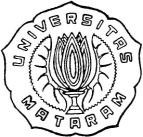 PROGRAM STUDI D-III AKUNTANSIJalan Pendidikan 37 Mataram NTBTelp /Fax. (0370) 626603. Email : d3akuntansi@unram.ac.idPengumumanBersama ini diinformasikan bahwa ujian Tengah Semester untuk mahasiswa semester I (satu) semula diselenggarakan dari  Tanggal 26 –  30 Oktober 2020, karena bertepatan dengan cuti bersama pada tanggal 28 dan 30 Oktober maka jadwal ujian tengah semester (UTS) tersebut dirubah menjadi:Jadwal SebelumnyaJadwal PerubahanDemikian untuk maklum atas perhatiannya disampaikan terima kasih.Mengetahui, Ketua Program,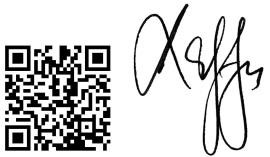 Lukman Effendy, SE., M. ANIP 19790402200501001N0Mata kuliahHari/tanggalWaktu1.Matematika KeuanganRabu, 28 Oktober 202007.30-09.30(120 menit)2.Bahasa InggrisRabu, 28 Oktober 202009.35-11.35 (120 menit)3.Pengantar EkonomiRabu, 28 Oktober 202011.40-13.40 (120 menit)1.Pengantar ManajemenJum’at, 30 Oktober 202007.30-09.30 (120 menit)2.Pengantar PerpajakanJum’at, 30 Oktober 202009.35-11.35 (120 menit)N0Mata kuliahHari/tanggalWaktu1.Matematika KeuanganSenin, 02 Nopember 202007.30-09.30(120 menit)2.Bahasa InggrisSenin, 02 Nopember 202009.35-11.35 (120 menit)3.Pengantar EkonomiSenin, 02 Nopember 202011.40-13.40 (120 menit)1.Pengantar ManajemenSelasa, 03 Nopember 202007.30-09.30 (120 menit)2.Pengantar perpajakanSelasa, 03 Nopember 202009.35-11.35 (120 menit)